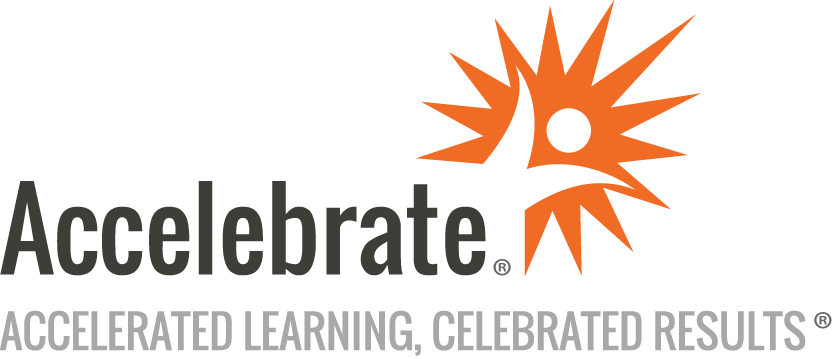 Data LiteracyCourse Number: DATA-100
Duration: 2 daysOverviewThis Data Literacy training course teaches attendees how to effectively navigate data to ask the right questions and define the right metrics with a focus on interpretation, context, and communication. Participants optionally work with their own data (or can work with data we provide) to make improvements and create more impactful data-driven narratives.PrerequisitesAll students should have prior experience working with corporate reporting.MaterialsAll Data Literacy training attendees receive comprehensive courseware.Software Needed on Each Student PCSoftware Needed on Each Student PCMicrosoft Excel 2016 or laterInternet accessRelated data and lab files that Accelebrate would provideObjectivesAsk questions to get the right context for any analysisDetermine which metrics are importantAnalyze and visualize metrics appropriatelyIdentify common pitfalls of data analysis and visualizationApply best practices of data visualization and storytellingCommunicate insights in a clear, simple way that tells a story to drive actionOutlineIntroductionWhat keeps the CEO up at nightObtaining Context Focus on the whyChallenging assumptionsIdentifying key metricsTying back to measurable business impactsExploratory vs. Explanatory Analysis Digging deeper in your data to find key insights Finding meaning in the noiseSummary statistics vs disaggregated explorationIdentifying the appropriate audience and how best to communicate to them Best practices of data visualizationCommon pitfalls of analysis and visualizationUsing the 5 Types of AnalysesInterpreting Charts in ContextInterpreting Summary StatisticsHow to Make Your Work Present Itself When You Aren’t There to Explain ItHow to Present Your Analysis to Different Types of AudiencesConclusion